Consumer Confidence Report TemplateThe following template includes the required language and incomplete tables for a basic Consumer Confidence Report (CCR) per KAR 401 8:075 and 40 CFR § 141:151 – 155.If additional information is required to be reported by your water system, see the references section at the end of the document and include that information within the CCR to be distributed to consumers.Please read and update the template to meet the specifications of your water system. If sections need to be deleted (i.e. UCMR, violations lists, etc.) please remove them from the final draft. If you have questions, please contact the CCR Rule Manager Cortni Edwards at Cortni.edwards@ky.gov or call 502-782-1582. When complete, upload your CCR and supporting documents on the Kentucky Online Gateway EEC eForms website, using eForm 169: Drinking Water Information and Data Submittal. A complete CCR package will contain:A completed CCR CertificationA copy of the CCR that was distributed to the publicProof of electronic or newspaper delivery, if either method is used   A list of public posting locations / Good Faith Effort descriptionDrafts of the CCR may be submitted to Kentucky Division of Water by March 15th (producers) and April 15th (purchasers) for pre-review by the CCR Rule Manager before being distributed to consumers. This is an optional resource for systems. Email a copy to the CCR Rule Manager, Cortni Edwards at Cortni.edwards@ky.gov with “CCR Pre-review” in the subject line.The Energy and Environment Cabinet has resources available to help provide translations into another language. Please contact for more information. Consumer Confidence Report	Water System: 	KY PWSID: Contact Name:  	Phone Number:  	Email: Public Meeting Location:  	Date & Time:  We test our drinking water as required by the state and federal regulations. This report shows the results of monitoring from January  to December .  is only required to test for some contaminants periodically, so the results listed in this CCR may not be from the previous year. Only detected contaminants are included in this report. For a list of all contaminants we test for please contact us. WHERE DOES MY WATER COME FROM?Source(s) of water: Type of water source: Source Water Assessment/Wellhead Protection Program Information: WATER QUALITY TABLESTable of Lead and Copper DetectionsImportant Information about LeadLead can cause serious health problems, especially for pregnant women and young children. Lead in drinking water is primarily from materials and components associated with service lines and home plumbing. Is responsible for providing high quality drinking water and removing lead pipes, but cannot control the variety of materials used in plumbing components in your home. You share the responsibility for protecting yourself and your family from the lead in your home plumbing. You can take responsibility by identifying and removing lead materials within your home plumbing and taking steps to reduce your family's risk. Before drinking tap water, flush your pipes for several minutes by running your tap, taking a shower, doing laundry or a load of dishes. You can also use a filter certified by an American National Standards Institute accredited certifier to reduce lead in drinking water. If you are concerned about lead in your water and wish to have your water tested, contact  . Information on lead in drinking water, testing methods, and steps you can take to minimize exposure is available at http://www.epa.gov/safewater/lead.Table of Disinfectants/Disinfection Byproducts and PrecursorsTable of Detected Regulated ContaminantsOther Constituents*Unregulated Contaminant Monitoring Rule (UCMR) SamplingYour drinking water has been sampled for a series of unregulated contaminants. Unregulated contaminants are those that EPA has not yet established drinking water standards, or limits to the amount of contaminant deemed safe for drinking water. The purpose of UCMR is to establish the presence of contaminants and determine if/when they will need to be removed from your drinking water. IF your system samples for UCMR, the results need to be reported in a separate table.Important Information about Your Drinking WaterThe sources of drinking water (both tap water and bottled water) include rivers, lakes, streams, ponds, reservoirs, springs, and wells. As water travels over the surface of the land or through the ground, it dissolves naturally occurring minerals and, in some cases, radioactive material, and can pick up substances resulting from the presence of animals or from human activity.Contaminants that may be present in source water include:Microbial contaminants, such as viruses and bacteria, which may come from sewage treatment plants, septic systems, agricultural livestock operations, and wildlife.Inorganic contaminants, such as salts and metals, which can be naturally-occurring or result from urban storm water runoff, industrial or domestic wastewater discharges, oil and gas production, mining, or farming.Pesticides and herbicides, which may come from a variety of sources such as agriculture, urban storm water runoff, and residential uses.Organic chemical contaminants, including synthetic and volatile organic chemicals, which are by-products of industrial processes and petroleum production, and can also come from gas stations, urban storm water runoff, and septic systems.Radioactive contaminants, which can be naturally occurring or be the result of oil and gas production and mining activities.In order to ensure that tap water is safe to drink the EPA prescribes regulations, which limit the amount of certain contaminants in water provided by public water systems. FDA regulations establish limits for contaminants in bottled water, which must provide the same protection for public health.Drinking water, including bottled water, may reasonably be expected to contain at least small amounts of some contaminants. The presence of contaminants does not necessarily indicate that water poses a health risk. More information about contaminants and potential health effects can be obtained by calling the Environmental Protection Agency's Safe Drinking Water Hotline (800-426-4791).Some people may be more vulnerable to contaminants in drinking water than the general population. Immuno-compromised persons such as persons with cancer undergoing chemotherapy, persons who have undergone organ transplants, people with HIV/AIDS or other immune system disorders, some elderly, and infants can be particularly at risk from infections. These people should seek advice about drinking water from their health care providers. EPA/CDC guidelines on appropriate means to lessen the risk of infection by Cryptosporidium and other microbial contaminants are available from the Safe Drinking Water Hotline (800-426-4791). *Violations for We  had  a   during  the month(s)  of  .   .     took/is taking  the  following  steps  to  correct this  violation  (or  action  level  exceedance)  and prevent  future  violations  from  occurring:   Definitions & Acronyms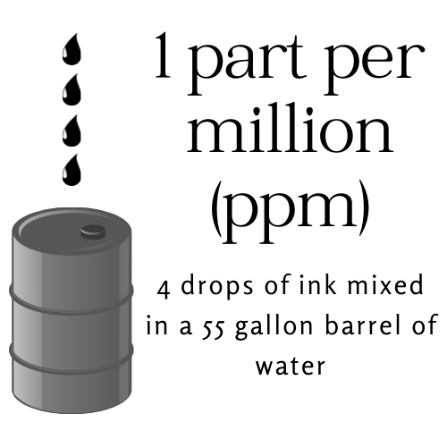 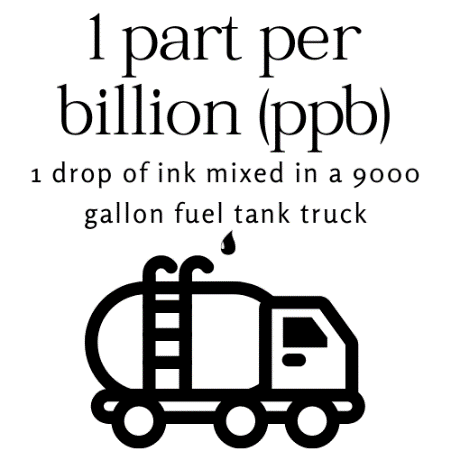 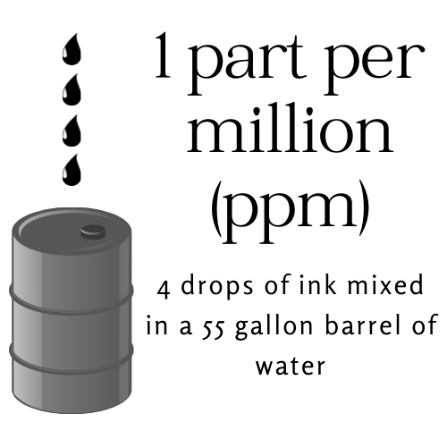 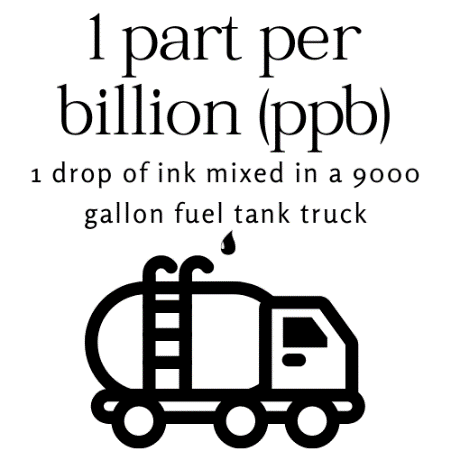 *Optional, unless required for your water systemAdditional Information to Include, If NecessaryTier 3 Public NotificationIf you have a Tier 3 violation that requires a public notification and is eligible to be in the CCR, please refer to the Tier 3 Public Notification Templates. Be sure the timing of distribution fails within timing of the PN due date and that a PN certification is submitted with the rest of the required documents.Cryptosporidium Data[Summary of monitoring results][Explanation of significance of the results]: Cryptosporidium is a microbial pathogen found in surface water throughout the U.S. Although filtration removes Cryptosporidium, the most commonly used filtration methods cannot guarantee 100 percent removal.  Our monitoring indicates the presence of these organisms in our source water and/or finished water.  Current test methods do not allow us to determine if the organisms are dead or if they are capable of causing disease. Ingestion of Cryptosporidium may cause cryptosporidiosis, an abdominal infection. Symptoms of infection include nausea, diarrhea, and abdominal cramps.  Most healthy individuals can overcome the disease within a few weeks.  However,  immuno-compromised people,  infants  and small  children,  and  the  elderly  are  at  greater  risk  of  developing life-threatening  illness.  We encourage immuno-compromised individuals to consult their doctor regarding appropriate precautions to take to avoid infection.  Cryptosporidium  must  be ingested to cause  disease,  and it  may  be  spread through means  other  than drinking water.Radon Data[Results of monitoring][Explanation of significance of results]: Radon is a radioactive gas that you cannot see, taste, or smell.  It is found throughout the U.S.  Radon  can move  up  through  the  ground  and  into a  home  through  cracks and  holes  in the  foundation.  Radon  can  build  up  to  high  levels  in  all  types  of  homes.  Radon can also  get  into indoor  air  when released from  tap  water  from  showering,  washing dishes, and other  household activities.  Compared to radon  entering the  home  through soil,  radon entering the  home  through tap water  will  in most  cases  be  a small  source  of  radon in indoor air.  Radon is a known human carcinogen.  Breathing air containing radon can lead to lung cancer.  Drinking  water  containing  radon  may  also  cause  increased  risk  of  stomach  cancer. If  you are  concerned about  radon  in  your  home,  test  the  air  in your  home.  Testing is inexpensive and easy.  (You  should  pursue radon  removal  for your home if  the level  of  radon in  your air is 4  picocuries per liter of  air (pCi/L)  or higher.  There are simple ways to fix a radon problem that are not too costly.  For  additional  information,  call  your  state  radon program  or  call  EPA’s  Radon Hotline  (800-SOS-RADON).   Nitrate and/or ArsenicNitrate:  Systems  with  nitrate  above  5 ppm  (50 percent  of  the  MCL), but  below  10 ppm (the MCL)  must  include  the  following statement:Nitrate  in  drinking  water  at  levels  above  10  ppm  is  a  health  risk  for  infants  of  less  than  six months  of  age.  High nitrate levels in drinking water can cause blue baby syndrome.  Nitrate levels  may  rise  quickly  for  short  periods  of  time  because  of  rainfall  or  agricultural  activity. If  you are  caring for  an infant,  you  should ask  for  advice  from your  health  care provider.Arsenic:  Systems with  arsenic  above  5 ppb  (50 percent  of  the  MCL), but  at  or  below  10 ppb  (the MCL)  must  include  the  following statement:While your drinking water meets EPA’s standard for arsenic, it does contain low levels of arsenic.  EPA’s  standard  balances  the  current  understanding  of  arsenic’s  possible  health effects against  the costs of  removing  arsenic from drinking  water.  EPA  continues to  research the health  effects of  low  levels  of  arsenic,  which  is a  mineral  known  to  cause cancer in humans  at  high concentrations  and is  linked to other  health effects  such as  skin damage  and circulatory problems.Variances/ExemptionsIf your system worked under a variance or exemption at any point of the year for the CCR, it needs to be documented with an explanation of the reason for the variance/exemption, the date it was issued, when it is up for renewal, and what the system is doing to resolve the issue. We encourage you to have available a time for public meeting to answer any questions about the variance/exemption as well.Contaminant (units) [Sample Year]Action Level (AL)MCLG# of Individual Taps over AL90% of taps tested were less thanRange of SamplesIn Compliance?Typical Source of ContaminationLead (ppb)[20__]15 ppb0 ppbCorrosion of household plumbing systems; erosion of natural depositsLead (ppb)[20__]___ out of ___ taps were found to have levels in excess of the lead action level of 15 ppb___ out of ___ taps were found to have levels in excess of the lead action level of 15 ppb___ out of ___ taps were found to have levels in excess of the lead action level of 15 ppb___ out of ___ taps were found to have levels in excess of the lead action level of 15 ppb___ out of ___ taps were found to have levels in excess of the lead action level of 15 ppb___ out of ___ taps were found to have levels in excess of the lead action level of 15 ppb___ out of ___ taps were found to have levels in excess of the lead action level of 15 ppbCopper (ppm)[20__]1.3 ppm1.3 ppmCorrosion of household plumbing systems; erosion of natural depositsCopper (ppm)[20__]___ out of ___ taps were found to have copper levels in excess of the copper action level of 1.3 ppm___ out of ___ taps were found to have copper levels in excess of the copper action level of 1.3 ppm___ out of ___ taps were found to have copper levels in excess of the copper action level of 1.3 ppm___ out of ___ taps were found to have copper levels in excess of the copper action level of 1.3 ppm___ out of ___ taps were found to have copper levels in excess of the copper action level of 1.3 ppm___ out of ___ taps were found to have copper levels in excess of the copper action level of 1.3 ppm___ out of ___ taps were found to have copper levels in excess of the copper action level of 1.3 ppmContaminant (units)MCLG or MRDLGMCL, TT*, or MRDLLevel DetectedRangeIn Compliance?Sample YearTypical SourceTotal Organic Carbon (ppm) (measured as ppm but reported as ratio)N/ATT(lowest average ratio)(monthly removal ratios)Naturally present in the environmentChlorine (ppm)(highest average)Water additive used to control microbesHAA (ppb)[Haloacetic acids](high site average)Byproduct of drinking water disinfectionTTHM (ppb)[total trihalomethanes](high site average)Byproduct of drinking water disinfection*Monthly ratio is the % TOC removal achieved to the % TOC removal required. Annual average must be 1.00 or greater for compliance.*Monthly ratio is the % TOC removal achieved to the % TOC removal required. Annual average must be 1.00 or greater for compliance.*Monthly ratio is the % TOC removal achieved to the % TOC removal required. Annual average must be 1.00 or greater for compliance.*Monthly ratio is the % TOC removal achieved to the % TOC removal required. Annual average must be 1.00 or greater for compliance.*Monthly ratio is the % TOC removal achieved to the % TOC removal required. Annual average must be 1.00 or greater for compliance.*Monthly ratio is the % TOC removal achieved to the % TOC removal required. Annual average must be 1.00 or greater for compliance.*Monthly ratio is the % TOC removal achieved to the % TOC removal required. Annual average must be 1.00 or greater for compliance.*Monthly ratio is the % TOC removal achieved to the % TOC removal required. Annual average must be 1.00 or greater for compliance.Contaminant (units)MCLGMCLHighest Level DetectedRange of Detected LevelsIn Compliance?Sample YearTypical Source of ContaminantMicrobiological ContaminantMicrobiological ContaminantMicrobiological ContaminantMicrobiological ContaminantMicrobiological ContaminantMicrobiological ContaminantMicrobiological ContaminantMicrobiological ContaminantBacteriological ContaminantsBacteriological ContaminantsBacteriological ContaminantsBacteriological ContaminantsBacteriological ContaminantsBacteriological ContaminantsBacteriological ContaminantsBacteriological ContaminantsRadioactive ContaminantsRadioactive ContaminantsRadioactive ContaminantsRadioactive ContaminantsRadioactive ContaminantsRadioactive ContaminantsRadioactive ContaminantsRadioactive ContaminantsInorganic ContaminantsInorganic ContaminantsInorganic ContaminantsInorganic ContaminantsInorganic ContaminantsInorganic ContaminantsInorganic ContaminantsInorganic ContaminantsSynthetic Organic Contaminants including Pesticides and HerbicidesSynthetic Organic Contaminants including Pesticides and HerbicidesSynthetic Organic Contaminants including Pesticides and HerbicidesSynthetic Organic Contaminants including Pesticides and HerbicidesSynthetic Organic Contaminants including Pesticides and HerbicidesSynthetic Organic Contaminants including Pesticides and HerbicidesSynthetic Organic Contaminants including Pesticides and HerbicidesSynthetic Organic Contaminants including Pesticides and HerbicidesVolatile Organic ContaminantsVolatile Organic ContaminantsVolatile Organic ContaminantsVolatile Organic ContaminantsVolatile Organic ContaminantsVolatile Organic ContaminantsVolatile Organic ContaminantsVolatile Organic ContaminantsTurbidity (NTU) TT*Allowable LevelsHighest Single MeasurementLowest Monthly % Samples Meeting LimitIn Compliance?Likely Source of TurbidityTurbidity is a measure of the cloudiness of water and is an indication of the effectiveness of our filtration system.  No more than 1 NTULess than 0.3 NTU in 95% of monthly samplesSoil RunoffContaminant (units)Sample YearAverage Level DetectedRange of Detected LevelsMaximum Contaminant Level (MCL): (required definition)The highest level of a contaminant that is allowed in drinking water.  MCLs are set as close to the MCLGs as feasible using the best available treatment technology.   Maximum Contaminant Level Goal (MCLG): (required definition)The level of a contaminant in drinking water below which there is no known or expected risk to health. MCLGs allow for a margin of safety.Maximum Residual Disinfectant Level (MRDL):The highest level of a disinfectant allowed in drinking water. There is convincing evidence that addition of a disinfectant is necessary for  control of microbial contaminants.Maximum Residual Disinfectant Level Goal (MRDLG):The level of a drinking water disinfectant below which there is no known or expected risk to health.  MRDLGs  do  not reflect  the  benefits  of  the  use  of  disinfectants  to  control microbial contamination.Treatment  Technique  (TT):A required process intended to reduce the level of a contaminant in drinking water.Action  Level  (AL):The  concentration of  a  contaminant  which, if  exceeded, triggers treatment or other requirements  which  a  water system  must follow.Variances and  Exemptions:State or  EPA  permission  not  to  meet  an MCL  or  a treatment technique  under certain  conditions.Level 1 Assessment:A Level 1 assessment is a study of the water system to identify potential problems and determine (if possible) why total coliform bacteria have been found in our water system.Level 2 Assessment:A Level 2 assessment is a very detailed study of the water system to identify potential problems and determine (if possible) why an E. coli MCL violation has occurred and/or why total coliform bacteria have been found in our water system on multiple occasions.